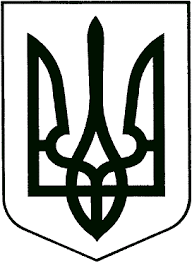 ВИКОНАВЧИЙ КОМІТЕТЗВЯГЕЛЬСЬКОЇ МІСЬКОЇ РАДИРІШЕННЯ_________________   			                                          №___________Про виконання фінансового плану комунального некомерційногопідприємства «Новоград - Волинське міськрайонне стоматологічне медичне об’єднання» за 2022 рікКеруючись статтею 17, підпунктом 4 пункту а  статті 27 Закону України «Про місцеве самоврядування в Україні», статтею 24 Господарського кодексу України, з метою аналізу фінансово-господарської діяльності комунального некомерційного підприємства «Новоград-Волинське міськрайонне стоматологічне медичне об’єднання», виконавчий комітет міської радиВИРІШИВ:1. Звіт про виконання фінансового плану комунального некомерційного підприємства «Новоград - Волинське міськрайонне стоматологічне медичне об’єднання» за 2022 рік взяти до уваги (додається).2. Т.в.о. директору комунального некомерційного підприємства «Новоград - Волинське міськрайонне стоматологічне медичне об’єднання» Василюк О.А. вживати заходи, спрямовані на покращення фінансово-господарської діяльності підприємства. 3. Контроль за виконанням цього рішення покласти на заступника міського голови Борис Н.П.Міський голова                                                                  Микола БОРОВЕЦЬПояснювальна запискапро виконання фінансового плану за 2022 ріккомунального некомерційного підприємства «Новоград-Волинське міськрайонне стоматологічне медичне об’єднання»КНП «Новоград-Волинське міськрай СМО» діє на підставі Статуту, що затверджений рішенням міської ради від 28.02.2019р. № 668 та рішенням районної ради від 20.03.2019р. № 495. Основним видом діяльності КНП «Новоград-Волинське міськрай СМО» є надання послуг спеціалізованої стоматологічної допомоги у порядку та на умовах, встановлених законодавством України. Основною метою діяльності Підприємства є своєчасне надання кваліфікованої, спеціалізованої амбулаторно-поліклінічної стоматологічної допомоги. Підприємство здійснює господарську некомерційну діяльність, яка не передбачає отримання прибутку згідно з нормами відповідних законів та спрямовану на досягнення, збереження, зміцнення здоров'я населення та інші соціальні результати. КНП «Новоград-Волинське міськрай СМО» є єдиним комунальним закладом, що знаходиться на території Новоград-Волинської міської територіальної громади та району та надає широкий спектр  стоматологічних послуг відповідно до Ліцензійних умов ведення господарської діяльності.Первісна вартість основних засобів станом на 01.01.2023 року становить               1930,0 тис.грн.	Кількість штатних посад по КНП «Новоград-Волинське міськрай СМО» становить 41,00 одиниць, станом на 01.01.2023  в т. ч.:лікарі – 11,25фахівці з базовою та неповною вищою медичною освітою – 11,0молодший медичний персонал - 4,0бухгалтерський відділ – 3,0інший персонал – 6,25спеціальний фонд (зубопротезне відділення) – 5,52022 року в КНП «Новоград-Волинське міськрай СМО»   було проведено оптимізацію штату в кількості 6,75шт.один.:-  в зубопротезному відділенні в кількості 1,0  штатних одиниць (скорочено 0,5 ст.техніка зубного та 0,5 ст.лікаря стоматолога ортопеда);- в стоматологічному відділенні  5,75 шт.один. (0,5 ст.молодшої медичної сестри, 0,5 ст. лікаря стоматолога хірурга, 1,75ст. лікаря стоматолога терапевта, 1,0 ст. лікаря стоматолога, 1,75ст. сестри медичної, 0,25ст. статистика медичного). Дохідна частина фінансового плану на 2022 рік становить 8897,9 тис.грн., в тому числі за рахунок:код рядка 105 коштів від основної діяльності – 3638,9 тис.грн. або 60,5% від плану (6010,2 тис.грн.);код рядка 107 коштів від медичного обслуговування населення за договорами з Національною службою здоров’я України згідно з державною програмою медичних гарантій – 3317,3 тис.грн. у відсотковому співвідношенні 100,0 % від плану (3317,3 тис.грн.);коштів з бюджету міської територіальної громади  – 1163,9 тис.грн. у відсотковому співвідношенні 76,6 % від плану (1520,0 тис.грн.);код рядка 110  коштів з місцевого бюджету територіальної громади на оплату комунальних послуг та енергоносіїв – 277,8 тис.грн. у відсотковому співвідношенні 58,6 % від плану (474,2 тис.грн.);код рядка 123  коштів з місцевого бюджету за програмою про відшкодування витрат, пов’язаних з послугами зубопротезування безоплатно або на пільгових умовах відповідно до чинного законодавства - 500,0 тис.грн. у відсотковому співвідношенні 100,0 % від плану (500,0 тис.грн.);Витратна частина фінансового плану на 2022 рік становить 9834,2  тис.грн., в тому числі за рахунок:Код рядка «130» «Собівартість реалізованої продукції(товарів, робіт, послуг) –7709,0 тис.грн. або 92,2% від плану(8361,1 тис.грн.) в тому числі:Код рядка «140» «Витрати на послуги, матеріали та сировину» – 942,6 тис.грн. або 72,6% від плану(1298,0 тис.грн.)  (в т.ч.: медикаменти, медичні та перев'язувальні матеріали,  придбання господарчих товарів, предметів, матеріалів, обладнання та інвентарю, оплата послуг(крім комунальних), видатки на відрядження, видатки на паливо-мастильні матеріали);Код рядка «160» «Витрати на комунальні послуги та енергоносії» – 354,4 тис.грн. . або 72,7% від плану (487,4 тис.грн.);Код рядка «170» «Витрати на оплату праці» – 5315,0 тис. грн. або 100% від плану (5315,0 тис. грн.);Код рядка «180» «Відрахування на соціальні заходи» – 1084,0 тис. грн.  або 92,7% від плану (1169,3 тис. грн.);Код рядка «220» «Інші витрати на безкоштовне зубопротезування» - 500,0 тис.грн. або 100% від плану (500,0 тис. грн.);Код рядка «230» «Адміністративні витрати» - 1625,2  тис.грн. або 78,9% від плану (2060,6 тис. грн.);Директор комунального некомерційногопідприємства «Новоград-Волинськеміськрайонне стоматологічне медичне об’єднання»                                                                Тетяна КАРДАШКодиКодиКодиКодиПідприємствоНовоград – Волинське міськрайонне стоматологічне медичне об'єднанняНовоград – Волинське міськрайонне стоматологічне медичне об'єднанняНовоград – Волинське міськрайонне стоматологічне медичне об'єднанняНовоград – Волинське міськрайонне стоматологічне медичне об'єднанняНовоград – Волинське міськрайонне стоматологічне медичне об'єднанняНовоград – Волинське міськрайонне стоматологічне медичне об'єднанняза ЄДРПОУза ЄДРПОУ1354990513549905Організаційно-правова формаКомунальне некомерційне підприємствоКомунальне некомерційне підприємствоКомунальне некомерційне підприємствоКомунальне некомерційне підприємствоКомунальне некомерційне підприємствоКомунальне некомерційне підприємствоза КОПФГза КОПФГ430430ТериторіяЖитомирська областьЖитомирська областьЖитомирська областьза КОАТУУза КОАТУУ18110000001811000000Орган державного управлінняМіністерство охорони здоров'я УкраїниМіністерство охорони здоров'я УкраїниМіністерство охорони здоров'я УкраїниМіністерство охорони здоров'я УкраїниМіністерство охорони здоров'я УкраїниМіністерство охорони здоров'я Україниза СПОДУза СПОДУГалузьОхорона здоров'яОхорона здоров'яОхорона здоров'яза ЗКГНГза ЗКГНГВид економічної діяльностіза КВЕДза КВЕД86.2386.23Одиницявиміру, грн.тисяч гривеньтисяч гривеньтисяч гривеньСтандарти звітності П(с)БОУСтандарти звітності П(с)БОУСтандарти звітності П(с)БОУСтандарти звітності П(с)БОУСтандарти звітності П(с)БОУФормавла сностікомунальнакомунальнакомунальнаСтандартизвітності МСФЗСтандартизвітності МСФЗСтандартизвітності МСФЗСтандартизвітності МСФЗСтандартизвітності МСФЗСередньооблікова кількість штатних працівників444444Місце знаходження11701, Житомирська обл., місто Звягель, вул.Шевченка ,28/211701, Житомирська обл., місто Звягель, вул.Шевченка ,28/211701, Житомирська обл., місто Звягель, вул.Шевченка ,28/211701, Житомирська обл., місто Звягель, вул.Шевченка ,28/211701, Житомирська обл., місто Звягель, вул.Шевченка ,28/211701, Житомирська обл., місто Звягель, вул.Шевченка ,28/211701, Житомирська обл., місто Звягель, вул.Шевченка ,28/211701, Житомирська обл., місто Звягель, вул.Шевченка ,28/211701, Житомирська обл., місто Звягель, вул.Шевченка ,28/211701, Житомирська обл., місто Звягель, вул.Шевченка ,28/2Телефон(04141)35080(04141)35080(04141)35080КерівникКардаш Тетяна МиколаївнаКардаш Тетяна МиколаївнаКардаш Тетяна МиколаївнаЗВІТпро виконання фінансового плану коммунального некомерційного підприємства "Новоград – Волинське міськрайонне стоматологічне медичне об'єднання" ЗВІТпро виконання фінансового плану коммунального некомерційного підприємства "Новоград – Волинське міськрайонне стоматологічне медичне об'єднання" ЗВІТпро виконання фінансового плану коммунального некомерційного підприємства "Новоград – Волинське міськрайонне стоматологічне медичне об'єднання" ЗВІТпро виконання фінансового плану коммунального некомерційного підприємства "Новоград – Волинське міськрайонне стоматологічне медичне об'єднання" ЗВІТпро виконання фінансового плану коммунального некомерційного підприємства "Новоград – Волинське міськрайонне стоматологічне медичне об'єднання" ЗВІТпро виконання фінансового плану коммунального некомерційного підприємства "Новоград – Волинське міськрайонне стоматологічне медичне об'єднання" ЗВІТпро виконання фінансового плану коммунального некомерційного підприємства "Новоград – Волинське міськрайонне стоматологічне медичне об'єднання" ЗВІТпро виконання фінансового плану коммунального некомерційного підприємства "Новоград – Волинське міськрайонне стоматологічне медичне об'єднання" ЗВІТпро виконання фінансового плану коммунального некомерційного підприємства "Новоград – Волинське міськрайонне стоматологічне медичне об'єднання" ЗВІТпро виконання фінансового плану коммунального некомерційного підприємства "Новоград – Волинське міськрайонне стоматологічне медичне об'єднання" ЗВІТпро виконання фінансового плану коммунального некомерційного підприємства "Новоград – Волинське міськрайонне стоматологічне медичне об'єднання" Найменування показникаКод рядкаФакт з наростаючим підсумком з початку рокуФакт з наростаючим підсумком з початку рокуЗвітний період 2022 рік тис. грн.Звітний період 2022 рік тис. грн.Звітний період 2022 рік тис. грн.Звітний період 2022 рік тис. грн.Звітний період 2022 рік тис. грн.Звітний період 2022 рік тис. грн.Звітний період 2022 рік тис. грн.Найменування показникаКод рядкаМинулий 2021 рікПоточний 2022 рікПлан 2022р.План 2022р.Факт 2022р.Факт 2022р.виконання, %виконання, %виконання, %12345566777I. Фінансові результатиI. Фінансові результатиI. Фінансові результатиI. Фінансові результатиI. Фінансові результатиI. Фінансові результатиI. Фінансові результатиI. Фінансові результатиI. Фінансові результатиI. Фінансові результатиI. Фінансові результатиДоходи і витрати від операційної діяльності (деталізація)1009896,58897,911821,711821,78897,98897,975,375,375,3Дохід (виручка) від реалізації продукції (товарів, робіт, послуг), в т.ч.:101Від основної діяльності,з них за рахунок:1053801,53638,96010,26010,23638,93638,960,560,560,5Медичної субвенції106коштів від медичного обслуговування населення за договорами з Національною службою здоров’яУкраїни (далі –НСЗУ) згідно з державною программою медичних гарантій1073195,23317,33317,33317,33317,33317,3100,0100,0100,0Дохід з інших бюджетів2479,81163,91520,01520,01163,91163,976,676,676,6Дохід з інших бюджетів на оплату комунальних послуг та енергоносіїв, товарів, робіт та послуг110208,9277,8474,2474,2277,8277,858,658,658,6Дохід з місцевого бюджету за цільовими програмами, у тому числі:120------Програма про відшкодування витрат, пов'язаних з відпуском лікарських засобів безоплатно або на пільгових умовах відповідно до чинного законодавства121Централізовані заходи з лікування хворих на цукровий та нецукровий діабет)122Програма про відшкодування витрат, пов’язаних з послугами зубопротезування безоплатно або на пільгових умовах відповідно до чинного законодавства123420,0500,0500,0500,0500,0500,0100,0100,0100,0Собівартість  реалізованої  продукції (товарів, робіт, послуг)1306913,37709,08361,18361,17709,07709,092,292,292,2Витрати на послуги, матеріали та сировину, в т. ч.:140975,5942,61298,01298,0942,6942,672,672,672,6Медикаменти та перев’язувальні матеріали141745,5729,71013,01013,0729,7729,772,072,072,0Продукти харчування142ремонт та запасні частини до транспортних засобів145господарчі товари, предмети, матеріали, обладнання та інвентар146126,9138,5145,0145,0138,5138,595,595,595,5Оплата послуг (крім комунальних)147103,174,4140,0140,074,474,453,153,153,1Витрати на паливо-мастильні матеріали1506,6-20,020,0-----Витрати на комунальні послуги та енергоносії, в т.ч.:160253,3354,4487,4487,4354,4354,472,772,772,7Витратина електроенергію16190,5122,8163,7163,7122,8122,875,075,075,0Витрати на водопостачання та водовідведення16220,926,726,726,726,726,7100,0100,0100,0Витрати на природній газ1635,7-10,010,0--Витрати на тверде паливо164Витрати на теплопостачання165133,2201,0283,0283,0201,0201,071,071,071,0Витрати на оплату інших енергоносіїв1663,03,94,04,03,93,997,597,597,5Витрати на оплату праці1704640,05315,05315,05315,05315,05315,0100,0100,0100,0Відрахування на соціальні заходи1801020,81084,01169,31169,31084,01084,092,792,792,7Витрати на щорічні медичні огляди громадян19014,2-50,050,0--Витрати цільового фінансування на товари, роботи, послуги195Витрати, що здійснюються для підтриманняоб’єкта в робочому стані (проведення ремонту, технічного огляду, нагляду, обслуговування,виготовлення та оформлення КЕП тощо)20011,211,511,511,211,297,497,497,4Амортизація210Інші витрати безкоштовне зубопротезування (розшифрувати)220420,0500,0500,0500,0500,0500,0100,0100,0100,0Виплатапенсій і допомоги221Адміністративні витрати, у тому числі:2301568,51625,22060,62060,61625,21625,278,978,978,9витрати на канцтовари, офісне приладдя та устаткування23122,737,590,090,037,537,541,741,741,7Витрати на страхові послуги2321,11,25,05,01,21,224,024,024,0витрати на придбання та супровід программного забезпечення,обслуговування відеонагляду23328,861,390,090,061,361,368,168,168,1Витрати на службові відрядження2345,30,98,78,70,90,910,310,310,3витрати на зв’язок та інтернет2358,25,010,510,55,05,047,647,647,6Оплата праці2361197,21228,11500,01500,01228,11228,181,981,981,9Відрахування на соціальні заходи237263,4270,2330,0330,0270,2270,281,981,981,9Витрати на обслуговування оргтехніки2381,218,018,018,018,018,0100,0100,0100,0Витрати на технічне обслуговування239-2,42,42,42,42,4100,0100,0100,0амортизація250Юридичні та нотаріальні послуги26040,60,66,06,00,60,610,010,010,0витрати на охорону праці та навчання працівників2702,91,89,99,91,81,818,218,218,2Інші адміністративні витрати (розшифрувати)280Інші доходи від операційної діяльності, в т.ч.:2902,2-----Дохід від оренди майна291дохід від реалізації  в установленому порядку майна (крім нерухомого майна)2922,2дохід від плати за послуги, що надаються установою згідно з їх основною діяльністю293-----дохід від додаткової (господарської) діяльності294дохід від благодійних внесків, грантів та дарунків295Інші витрати від операційної діяльності (розшифрувати)300-----Витрати на оплату праці301Відрахування на соціальні заходи302Витрати на послуги, матеріали та сировину303ІІ. Елементи операційних витратІІ. Елементи операційних витратІІ. Елементи операційних витратІІ. Елементи операційних витратІІ. Елементи операційних витратІІ. Елементи операційних витратІІ. Елементи операційних витратІІ. Елементи операційних витратІІ. Елементи операційних витратІІ. Елементи операційних витратІІ. Елементи операційних витратМатеріальні затрати400--Витрати на оплату праці410--Відрахування на соціальні заходи420--Амортизація430--Інші операційні витрати(повернення невикористаного залишку коштів (перехід.фін-ня п.33 згідно Постанови КМУ№610;КМУ№65))440Разом (сумарядків 400 - 440)450Ш. Обов’язкові платежі підприємства до бюджету та державних цільових фондівСплата поточних видатків та обовязкових платежів до державного бюджету, у тому числі:500Податок з ДФО5101021,81177,11226,71226,71177,11177,196,096,096,0Військовий збір52085,598,9102,2102,298,998,996,896,896,8 ПДВ що підлягає сплаті до бюджету за підсумками звітного періоду53010,42,26,06,02,22,236,736,736,7ПДВ щопідлягає відшкодуванню з бюджету за підсумками звітного періоду540Податок на землю550Податок на нерухоме майно,відмінне від земельної ділянки560Екологічний податок570Інші податки (розшифрувати)580ІV. Інвестиційна діяльністьІV. Інвестиційна діяльністьІV. Інвестиційна діяльністьІV. Інвестиційна діяльністьІV. Інвестиційна діяльністьІV. Інвестиційна діяльністьІV. Інвестиційна діяльністьІV. Інвестиційна діяльністьІV. Інвестиційна діяльністьІV. Інвестиційна діяльністьІV. Інвестиційна діяльністьДоходи від інвестиційної діяльності, у т.ч.:600--доходи з місцевого бюджету цільового фінансування по капітальних видатках601--доходи з державного фонду регіонального розвитку602Капітальні інвестиції, усього, у тому числі:610360,20-900,0900,0Капітальне будівництво611придбання (виготовлення) основних засобів612360,20-900,0900,0придбання (виготовлення) інших необоротних матеріальних активів613--придбання (створення) нематеріальних активів614--модернізація, модифікація (добудова, дообладнання, реконструкція) основних засобів615--Капітальний ремонт616---V. Фінансова діяльністьV. Фінансова діяльністьV. Фінансова діяльністьV. Фінансова діяльністьV. Фінансова діяльністьV. Фінансова діяльністьV. Фінансова діяльністьV. Фінансова діяльністьV. Фінансова діяльністьV. Фінансова діяльністьV. Фінансова діяльністьДоходи від фінансової діяльності за зобов’язаннями, у т. ч.:700---------кредити701---позики702---депозити703---Інші надходження (розшифрувати)710---Витрати від фінансової діяльності за зобов’язаннями, у т. ч.:720---------кредити721---позики722---депозити723---Інші витрати (розшифрувати)730---Усього доходів8009898,708897,911821,711821,78897,98897,975,375,375,3Усього витрат9009262,009834,211821,711821,79834,29834,283,283,283,2Нерозподілені доходи950636,70(936,3)0,00,0(936,3)(936,3)VІ. Додаткова інформаціяVІ. Додаткова інформаціяШтатна чисельність працівників100056,0045,7545,7545,7545,7545,75Первісна вартість основних засобів10102407,71930,01930,01930,01930,01930,0Податкова заборгованість1020Заборгованість перед працівниками за заробітною платою1030Директор комунального некомерційногопідприємства «Новоград-Волинськеміськрайонне стоматологічне медичне об’єднання»                                                                	Тетяна КАРДАШ	Тетяна КАРДАШ	Тетяна КАРДАШ                                (посада)               (підпис)               (підпис)         (ініціали, прізвище)             (ініціали, прізвище)             (ініціали, прізвище)    